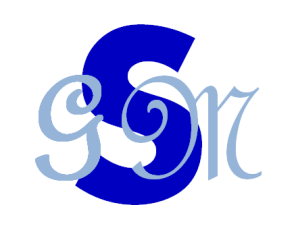 Georgette Sarno1828 Chestwood DriveVirginia Beach, VA 23453gettesa@gmail.com